Watch the video for new Smerz track ‘No harm’Watch the video hereAs premiered on their new NTS residencyListen to the show here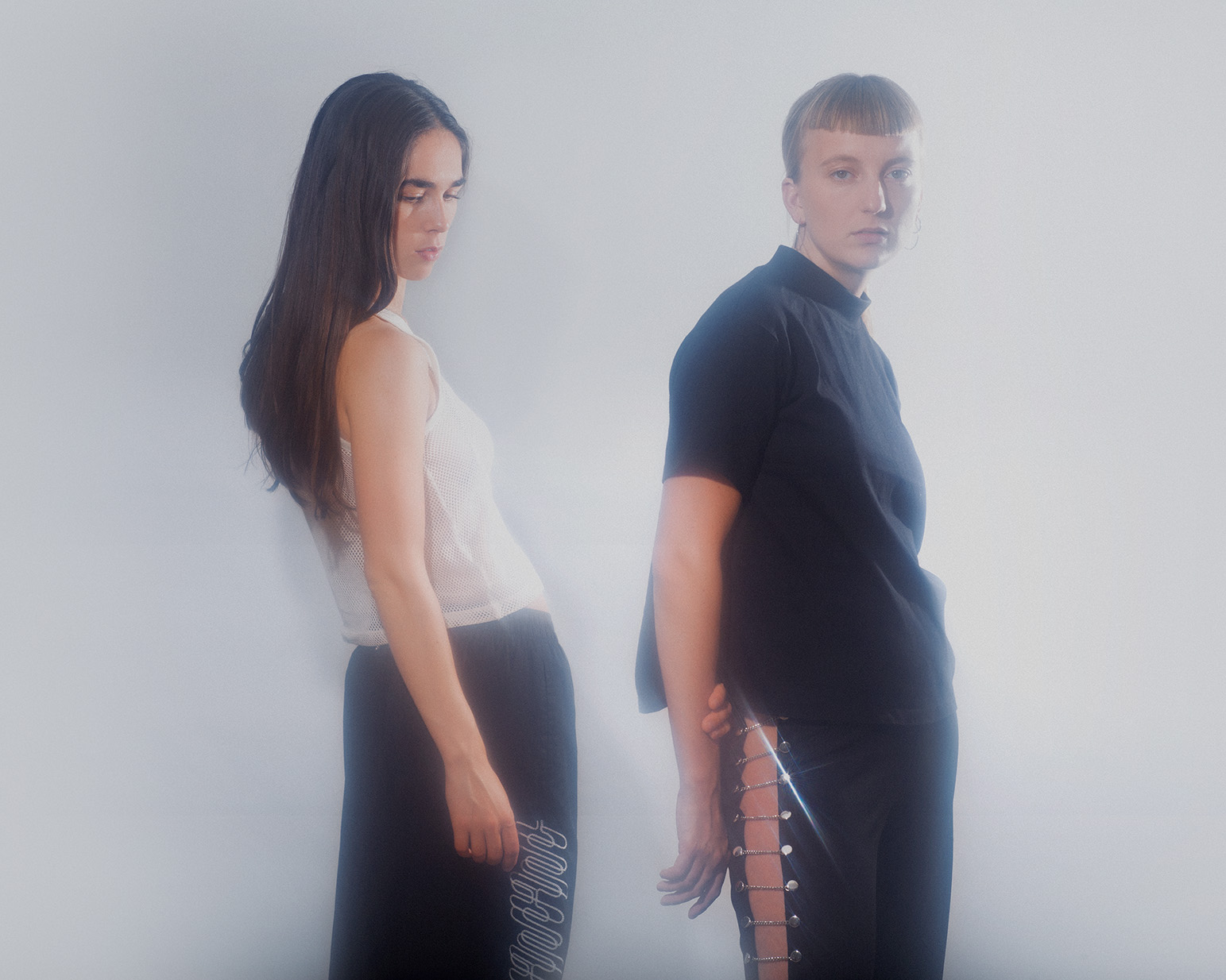 Copenhagen based duo Smerz take you to the dark corners of the club in the video for new track ‘No harm’. As premiered on their new NTS show, Catharina and Henriette’s new track showcases a darker side to their musical palate, a feeling echoed in their visuals. The video was produced and directed by Smerz, and as with all Smerz music, the track was produced, programmed and sung entirely by the Norwegian duo. The duo use their first hour-long NTS mix to play everything from minimalist R&B to deconstructed club music and full on techno floor-fillers, introducing listeners to their eclectic palate and wide range of influences. It’s a display they are bringing to various European cities this winter with their series of ‘Half life’ parties, which started in Copenhagen with a sold out show and after-party this weekend. NTS TRACKLISTING:Smerz - unreleasedMinais B - Real Life, Real TimeSmerz - No harmJay Boogie - Don’t Ever Be Fooled Intro (feat. Cookie Tookie)Yves Tumor - PsalmNo Dreams - Who Am I?Mhysa - SpectrumHitoshi Kojima - In MeditationGalaxian - Daisy CutterPessimist - SpiralsAbra - Sick GirlIsabella - Dying and DenyingAstrid Sonne - A modular bodyErosion Flow - unreleasedAstrid Sonne - OverexistingEvitceles - JuneCelle B - TigerAntenes - Fire RisesSissel Wincent - SubsidizeCode Walk - unreleasedPeder Mannerfelt - Equality NowAstrid Sonne - RealGalaxian - Days of RageManni Dee - London Isn’t England (feat. Ewa Justka)Shit and Shine - The CrocodileNO HARM LYRICS:Say you know me though I know you don’tForce a friend to say that nothing’s ever goneWhile I wait here for music to watch boys toI feel it, I feel it in mySo tell me good lies, I know you’ve got it in youLike we’re all lonely huh?Cause we’re grown ups no?Tell me good lies, I know you’ve got it in youAnd I’m not going homeI wanna feel youI wanna feelI wanna feel somethingI’ll be ready, I’m not doing so goodForced to think of all thisYou know I’ve got safe spotsShe broke his heart, think she cheated on himYou feel it? You feel it when you?So tell me good lies, I know you’ve got it in youYou will make sense real soonIt’s all about what I feel likeTell me good lies, I know you’ve got it in youAnd I’m not going homeI wanna feel youI wanna feelI wanna feel somethingNo harm No harm in tryingI told you that I wouldn’t jump on itYou said that I wouldn’t bear to feel it ohSaid that I wouldn’t feel it noI told you that I wouldn’t jump on itI wanna feel youI wanna feelI wanna feel somethingGet the single artwork here